KILSYTH MEDICAL PARTNERSHIPKILSYTH COMMUNITY HEALTH CENTREAIRDRIE ROADKILSYTH G65 9JEREPEAT PRESCRIPTION SERVICE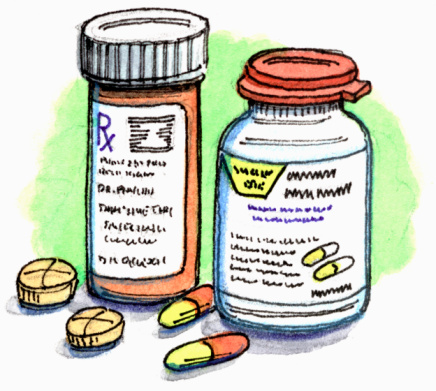 ORDERING A REPEAT PRESCRIPTION:Repeat prescriptions will be ready for collection from the health centre or delivered to the chemist of your choice TWO full working days after ordering. Please order in sufficient time to allow for this. NOTE this does not mean the medication is ready for collection from the chemist at this time (and this is especially so at busy times of the year.)Repeat prescriptions can be ordered by:1) Posting or handing in a repeat prescription slip or a hospital letter2) E-mail to prescription61502@lanarkshire.scot.nhs.uk3) Telephone on our 24/7 voicemail service - 01236 828224 4) Via online repeat prescription ordering service –please register for this service by collecting form from the reception deskREPEAT MEDICATION:Addition of medication to the repeat prescription list is at the discretion of the GPs.Most medication will be dispensed in sufficient quantity for 56 daysAll medication on the repeat list is reviewed annually by a GP or Pharmacy Technician. This may result in you being asked to make an appointment to review your medication. (Failure to attend may result in this medicine being declined in the future.)Additional rules will apply for certain medication to ensure patient safety and good clinical practice. (e.g. strong painkillers, controlled drugs and antidepressants) These medications may not be added to the repeat prescription list or only added for short time scales or may only be dispensed in smaller quantities as they require to be monitored / reassessed by a GP.Restrictions will be in place regarding the quantity, how frequently and how soon they can be ordered. (Attempting to order out-with this will result in the request being declined and the medication will have to be re-ordered at the correct time).SPECIAL REQUEST FOR MEDICATION:Medication not listed on the repeat list may be requested. This will be dispensed at the discretion of the GP only. If not prescribed a note will be issued explaining the reason why and the action required.REQUESTS FOR HOSPITAL PRESCRIPTIONS:The practice will attempt to process these on the day requested. However, if handed in late in the day this becomes more difficult. Please try and allow sufficient time for these requests. Patients should contact the practice after 5pm to ensure these prescriptions are ready to collect before attending. MEDICATION QUERIES, ISSUE OF REPEAT PRESCRIPTIONS AND SPECIAL REQUESTS:Please note that these cannot be dealt with or issued in the EMERGENCY SURGERIESHOMEOPATHIC MEDICATION PRESCRIPTIONSWhile the practice appreciates that some hospital consultants refer patients to the homeopathic service the practice will NOT issue these medications (in line with the guidance from NHS Lanarkshire). It is advised that if being prescribed this type of medication a private script should be requested from the hospital at the consultation and taken direct to your chemist of choice.COST EFFECTIVE CHANGES TO MEDICATION NHS Lanarkshire requires us to monitor our prescribing throughout the year to ensure that it is cost effective. This allows patients to receive the full range of treatment beneficial to their condition. This may result in the name (or brand) of your medication being changed. On the advice of the NHS Lanarkshire Pharmacists this will not affect the quality and effectiveness of your medication. The practice appreciates you co-operation and understanding of the reasons for these changes.PATIENT RESPONSIBILITY(Please read carefully)The practice consider medication and prescriptions (once collected) to be the responsibility of the patientAll medication should be stored safely and well out of reach of childrenIt is advised that you do not carry the full amount of medication BUT only the amount you require for the period of time you are out of the house In line with safe prescribing certain medication (e.g. strong painkillers, controlled drugs, antidepressants and any drug of an addictive nature) would not routinely be replaced if lost or stolenFollowing such an incident the medication in question will be changed to dispense weekly from the chemist. (If this is repeated it will be changed to dispense daily from the chemist.)Medication  daily or weekly dispensed  will NOT be issued ahead of time (e.g. for holidays) unless proof of reason and dates can be provided no later than one week prior to requirement.(This excludes medication dispensed weekly for blister packs)